《旅游休闲示范城市》行业标准评定操作手册本手册根据《旅游休闲示范城市评定办法》（国家旅游局局令第**号）和《旅游休闲示范城市》国家标准（GB/T****-****）的相关规定制定。本标准评定范围为城市建成区，按建设部《城市建设统计指标解释》的解释。一、参评城市必备条件1、政策与规划以下条件至少应满足其一：——有旨在促进旅游休闲业发展的地方政府文件或地方人大立法；——过去十年内编制有旅游休闲总体规划；——最新城乡总体规划中包含有旅游休闲相关专题规划。2、安全前三年度未发生《旅游安全管理暂行办法实施细则》所列重大级以上旅游安全事故。3、资源保护申报前一年度，自然、人文旅游资源的保护管理工作未受到国家主管部门或联合国相关组织的警告（含）以上处罚。4、空气质量根据GB 3095和HJ 633—2012，申报前一年度，空气质量指数（AQI）年达标天数比例高于55%。二、评分规则本规则总分值1000分，分为四大项：旅游休闲整体环境（200分）；旅游休闲空间与产品（350分）；旅游休闲基础设施与服务（300分）；推动旅游休闲政策落实的措施和旅游休闲管理体系（150分）。申请成为“中国旅游休闲示范城市”总分值需达900分以上，各项目分类分值单项需达该项总分值80%以上，如下表所示。各分类项目分值细分如下：三、评分细则四、评分细则解释1旅游休闲整体环境本部分考评城市的整体环境与旅游休闲氛围。通过对地方经济水平、休闲氛围、公共环境及城市景观的考察，引导促进城市为居民和旅游者提供安全、文明、舒适、和谐的旅游休闲环境。1.1地方经济发展水平1.1.1居民人均可支配收入提供上一年度的数据，包括城市自身数据以及作为参照标准的其它城市的数据。“同等级城市”分别指直辖市、副省级城市、地级省会城市、地级城市、县级城市五类不同等级的城市。城市中划分的市区，等同于下一级别的同等级城市。“同等级城市的平均水平”，根据同等级城市类型中（如全国15个副省级城市）城镇居民人均可支配收入处于中间水平的5个城市的平均值而获得。地级省会城市平均水平的计算方法类似副省级城市。“高于”意为比同等级城市的平均水平高20个百分点以上；“等于”意为介于同等级城市的平均水平上下浮动各20个百分点之间；“低于”意为比同等级城市的平均水平低20个百分点以上。只需提供原始数据材料来源的部分复印页或扫描页。1.1.2 城市基尼系数    城市基尼系数是用于综合考察居民收入分配差异状况的一个分析指标。基尼系数最大为“1”，最小为“0”。前者表示居民之间的收入分配绝对不平均（即所有收入都集中在一个人手里，其余的国民没有收入），而后者则表示居民之间的收入分配绝对平均，即人与人之间收入绝对平等。基尼系数的计算公式为：，公式中的Wi是按收入分组后各组的人口数占总人口数的比重；Yi是按收入分组后人口所拥有的收入占收入总额的比重；Vi是Yi从i=1到i的累计和，即Vi=Y1+Y2+Y3…+Yi。基尼系数若低于0.2表示收入绝对平均，0.2～0.3表示比较平均，0.3～0.4表示相对合理，0.4～0.5表示收入差距较大，0.6以上表示收入差距悬殊。按照国际通行的基尼系数公式进行计算，提供上一年度的数据，只需提供原始数据材料来源的部分复印页或扫描页。1.1.3 旅游经济发展水平旅游需求的季节性强度指数R的计算公式为，公式中的Xi为第i月客流量占全年客流量百分比，8.33为各月客流量占全年百分比的平均值。R越大则客流季节性差异越大，R趋于零则客流全年分布均匀。根据2006年至2010年的统计计算，国内旅游R值约为1.26，若城市的R值小于这个数值，则可得分。旅游业增加值是反映旅游业对国民经济贡献的一个重要指标。旅游业增加值是由旅游产业和经济体的其他产业为响应境内旅游消费而产生的增加值。旅游业增加值的测算思路是：通过需求信息的汇集，测算出境内旅游消费；通过建立旅游产业和其他产业生产账户，得出国内生产者的产出合计；考虑进口及国内产出、进口产品税减补贴等因素，得出国内供给；将境内旅游消费与国内供给进行比较，其目的是从供给中将旅游业所占份额剥离出来，结果是得到一个表示旅游者消费在每种产品的供给中所占份额的旅游业比率；通过计算每种产品的旅游业份额，可以汇总出每种活动的旅游业份额以及每种活动中的中间消耗的旅游业份额；计算产出中旅游业份额和中间消耗的差额，可以计算出此种活动的增加值，将所有活动的增加值相加，就能得到旅游业的增加值。旅游外汇收入也称国际旅游收入，是指本国为入境的国际旅游者（包括过夜和不过夜旅游者）提供的商品及各种服务所得到的外汇收入。公式为旅游外汇收入=商品性外汇收入+劳务性外汇收入，其中，商品性外汇收入是指提供给旅游者实物形式的商品而得到的外汇收入，包括销售给旅游者商品和提供饮食所得到的外汇收入。劳务性外汇收入是指为旅游者提供劳务性服务而得到的外汇收入，包括旅行社旅游业务费收入、住宿费、长途交通费、市内交通费、邮政电讯费、文化娱乐费以及其他服务费用，如医疗、美容、洗染等。旅游业就业人数指旅游总就业人数，包括旅游直接就业人数和旅游间接就业人数。1.2对外交通可进入性、便捷性、畅通性1.2.1公共交通场站区位选择在非黄金周的周末高峰时段和非高峰时段，从城市的一级商圈区域搭乘公共交通工具前往最近的民用机场、高铁车站、高速公路出口，记录所用时间，取两个时段平均数。城市一级商圈距离最近民用机场的公共交通车程在1小时以内 (3分)，城市一级商圈距离最近高铁车站的公共交通车程在45分钟以内 (4分)，城市一级商圈距离最近高速公路出口的公共交通车程在30分钟以内 (3分)。超过以上时间距离，酌情扣分：超过0.5倍以内，扣30%分数；超过0.5倍或以上、1倍以内，扣50%分数；超过1倍或以上，此项不得分。1.2．2公共交通换乘接驳便捷性机场、高铁车站、客运车站有公共交通（如地铁、公交巴士）换乘接驳，且便捷高效。有地铁、城市快轨、公交等多种交通方式与公交战场接驳，且便捷高效，6分；仅有公交巴士接驳，便捷性较好或一般，4分；仅有公交巴士接驳，便捷性较一般，2分；仅有公交巴士接驳，便捷性较差，0分。1.3 城市绿化水平1.3.1 建成区绿化覆盖率指城市建成区内一切用于绿化的乔灌木和多年生草本植物的垂直投影面积。建成区绿化覆盖率=建成区绿化覆盖面积÷建成区面积×100%。数据从各城市统计年鉴中获取。1.3.2 城市绿地分布合理绿地分布合理指城市绿地均衡分布且与居住区分布相吻合，有利于城市居民出游和绿地生态效益的发挥。主要考察居民能否够方便、平等地分享城市绿地资源。需提供城市绿地分布图，根据绿地与住宅密度的吻合程度，判断分布是比较均匀或高度集中。1.4 旅游气候舒适性指数    旅游舒适性综合指数计算公式为：C = 0. 6XTHI + 0. 3X WCI + 0. 1X ICL，其中XTHI、 XWCI和XICL分别为温湿指数、风寒指数和着衣指数的分级赋值（具体赋值见下表）; 0.6、 0.3、 0.1为各分指数的权系数。其中 7≤C≤9 时为舒适； 5≤C＜7 时为较舒适； 3＜C＜ 5时为较不舒适；1＜C ≤3时为不舒适，数据由旅游部门根据相关资料计算得出。其中最佳旅游季节气候舒适度指数计算时段不少于30天，并须在审核材料中注明该城市最佳旅游季节的一般时段。冰雪旅游目的地不进行最佳旅游季节气候舒适度的打分，按3分（较为舒适）给分。表1 温湿指数、风寒指数和着衣指数的分级标准及赋值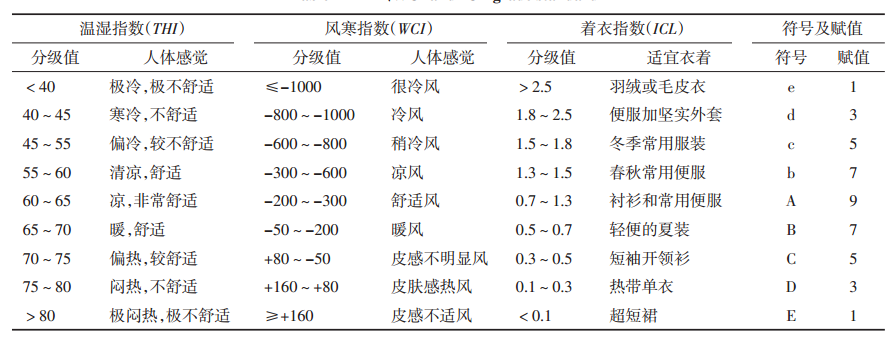 （资料来源：马丽君, 孙根年, 谢越法,等. 50年来东部典型城市旅游气候舒适度变化分析[J]. 资源科学, 2010, 32(10):1963-1970.）1.5 居民日常生活环境质量1.5.1 生活垃圾无害化处理和危险废弃物的处置从当地环保局获得上一年度生活垃圾无害化处理率、工业危险废弃物处置率、医疗危险废弃物处置率。1.5.2 污水处理率从当地环保局获得上一年度污水处理率。1.5.3 空气质量从当地环保局获得上一年度空气质量指数数据。空气质量达标指空气质量指数不大于100，在重度污染天气比例=0的前提下,根据具体空气质量指数达标天数给分。1.5.4 水环境功能区水质达标率在市区内无劣v类水体的前提下，根据水环境功能区水质达标率给分。从当地环保局获得上一年度水环境功能区水质达标率。1.5.5 声环境质量康复疗养区等特别需要安静的区域低于《声环境质量标准》(GB 3096-2008)0类限值，提供截止申报前一年度城市0类噪声功能区定期检测数据表，测点根据城市规模确定，不少于5处。以商业金融、集市贸易为主要功能，或者居住、商业、工业混杂，需要维护住宅安静的区域低于《声环境质量标准》(GB 3096-2008)2类限值, 提供截止申报前一年度城市区域环境噪声监测数据表，测算本区域噪声均值，从当地环保局获得相关材料。1.5.6环卫保洁主要旅游休闲公共场所（包括街道、公共厕所）保洁时间从环卫部门获取资料。1.6景观与资源质量1.5.1 城市旅游休闲资源的数量城市旅游休闲资源指以城市中心一级商圈为起点，一小时车程内的旅游休闲资源，包括：世界遗产、世界地质公园、国家级的风景名胜区、森林公园、湿地公园、自然保护区、文物保护单位、5A级景区、省级风景名胜区、森林公园、湿地公园、自然保护区、文物保护单位、4A级景区、国家级非物质文化遗产、省级非物质文化遗产、拥有商务部认定的中华老字号等。同一处旅游休闲资源不重复计分。世界遗产：指被联合国教科文组织和世界遗产委员会确认的人类罕见的、目前无法替代的财富，是全人类公认的具有突出意义和普遍价值的文物古迹及自然景观。世界地质公园：具有特殊地质科学意义、稀有性、美学价值和教育功能的重要地质遗产，由联合国教科文组织选出。风景名胜区：是指自然景观、人文景观集中，环境优美，具有观赏、文化或科学价值，可供人们游览或进行科学、文化活动的区域。森林公园：指森林景观优美，自然景观和人文景观集中，具有一定规模，可供人们游览、休息或进行科学文化教育活动的场所。湿地公园：指能保持湿地生态系统完整性，通过合理的生态布局加以保护性利用，以科普教育为宗旨，以休闲和生态旅游为基本利用方式的区域。自然保护区：对有代表性的自然生态系统、珍稀濒危野生动植物物种的天然集中分布区、有特殊意义的自然遗迹等保护对象所在陆地、水体或者海域，依法划出一定面积予以特殊保护和管理的区域。文物保护单位：指具有历史、艺术、科学价值的古文化遗址、古墓葬、古建筑、古窟寺和石刻等不能移动的，并根据法律法规被作为文物进行保护的对象的总称。A级景区：指服务质量与环境质量、景观质量以及游客意见评分达到《<旅游景区质量等级评定与划分>国家标准评定细则》最低标准以上的旅游景区。分为5个级别，从低到高依次为1A级、2A级、3A级、4A级、4A级、5A级。非物质文化遗产：指被各社区、群体，有时是个人，视为其文化遗产组成部分的各种社会实践、社会表述、表现形式、知识、技能以及相关的工具、实物、手工艺品和文化场所。中华老字号：在长期的生产经营活动中，沿袭和继承了中华民族优秀的文化传统，具有鲜明的地域文化特征和历史痕迹，具有时代传承的、独特的工艺和经营特色的产品、技艺或服务，取得了社会广泛认同，赢得了良好商业信誉的企业名称或产品品牌。以商务部认定的城市中华老字号数量为准。各类市级旅游资源主要指市级的风景名胜区、森林公园、湿地公园、自然保护区、文物保护单位、非物质文化遗产等。1.6.2 自然景观保护    从当地林业部门、建设部门获得材料。1.6.3 历史街区、历史建筑、古迹遗址保护历史建筑：指具有历史、艺术、科学价值的古文化遗址、古墓葬、古建筑、古窟寺和石刻等不能移动的，并根据法律法规被作为文物进行保护的对象的总称。古迹遗址：指古代人类活动遗留下来，已挖掘出土并加以管理和保护的历史遗产和遗址。从当地文物部门获得材料。1.6.4 非物质文化遗产保护非物质文化遗产指被各社区、群体，有时是个人，视为其文化遗产组成部分的各种社会实践、社会表述、表现形式、知识、技能以及相关的工具、实物、手工艺品和文化场所。    从当地文化部门获得材料。1.6.5 城市总体景观城市整体空间景观是指通过眺望城市所获得的城市全貌及通过河流、铁路、公路所见到的城市外貌景观；城市的总体格局有控制，城市的自然景观和人文景观组合形成和谐有序的空间形态，天际线（城市轮廓）优美，由城市各种自然地理环境、社会与经济因素及居民的生活方式积淀而形成的城市风貌具有一定品味和特色，城市整体空间景观优美。城市特色区景观，是指城市典型功能片区的景观，如自然景观区、城市历史风貌景观区。考察有无有地标性景观或建筑物，提供特色区景观以专题或专稿方刊载于省级以上或海外报刊杂志的原件或复印件。城市线性景观，是指通过城市景观的系统布局，形成统一的、连续的景观系统，是建立了秩序、并能连续地集中表现城市特征的线性空间；它将城市中的自然山脉、湖泊、河流及公园绿地串接起来，成为城市与自然的纽带。考察有无明确的城市中轴线或景观廊道，提供城市线性景观以专题或专稿方刊载于省级以上或海外报刊杂志的原件或复印件。城市总体景观项的得分由专家根据材料，实地考察并适当参考该城市网络评语打分。1.7 旅游休闲氛围1.7.1 享受带薪休假人员的占比带薪年休假制度是指保障或支付符合工作时间要求的劳动者享有以与上班同等的工资福利待遇的休假权利实现的相关制度。根据享受带薪休假的人员的占比（表格中用“V”表示），分档给分，根据当地人社部门或其他相关机构截止申报前一年的监督检查数据计算得出。1.7.2 居民年人均市域外旅游次数指居民离开居住的市域范围前往外地旅游，分档给分，由旅游行政管理部门提供统计数据。1.7.3 居民年人均旅游花费在年人均可支配收入中的占比E分档给分，由旅游行政管理部门提供截止申报前三年的统计数据的均值。1.7.4 城市旅游宣传口号提供城市截止申报前5年使用过的旅游宣传口号，由专家判断其宣传口号是否传达出了休闲内涵，重点解读其当前正在使用的宣传口号，结合过往宣传口号以考察其内在延续性。2旅游休闲空间与产品本部分通过对城市旅游休闲空间产品的材料审核结合实地考察，对旅游休闲空间、城市自然休闲活动休闲空间、文体活动公共空间、经营性休闲空间、空间连接性、旅游休闲产品、夜间旅游休闲及旅游休闲购物等城市旅游休闲空间与产品的丰富程度、质量、独特性及配套服务进行评估。2.1旅游休闲空间规划2.1.1城市规划文件中旅游休闲空间的明确范围及空间结构城市规划文件中明确规划出满足不同旅游休闲需求的空间范围，包括城市自然休闲活动空间、城市文体活动公共空间、城市经营性休闲空间等（其他不同类型旅游休闲空间由专家认定），1类1分，不超过5分。专家根据材料判断城市规划中各类旅游休闲空间的规模结构与城市的适宜性。旅游休闲空间的规模结构与城市非常适宜（10分）；旅游休闲空间的规模结构与城市比较适宜（5分）；旅游休闲空间的规模结构与城市不太适宜（0分）。提供过去十年及未来五年的城市总体规划文本或复印件。2.1.2编制了各类旅游休闲空间的旅游总体规划包括城市公园、郊野公园、城市其他绿地等城市自然休闲活动空间及城市广场、市民文化活动中心等城市文体活动公共空间，以及兼有商业开发价值的健身运动、传统民俗活动，乃至旅游休闲购物、美食酒吧、主题度假、文化创意、自然亲水等城市经营性休闲空间在内的旅游休闲总体规划。提供过去十年及未来五年城市各类旅游总体规划文本或复印件。2.2城市自然休闲活动空间2.2.1将城市最佳生态环境区域开辟为城市的公共休闲空间城市最佳生态环境区域是具有生物多样性，能够调节城市小气候、减低噪声污染、减轻自然灾害、贮存与循环营养物质的城市生态区。由城市提出、专家认定。2.2.2人均公园绿地面积（表格中用G表示）根据《城市绿地分类标准》，“公园绿地”是城市中向公众开放的、以游憩为主要功能，有一定的游憩设施和服务设施，同时兼有健全生态、美化景观、防灾减灾等综合作用的绿化用地。它是表示城市整体环境水平和居民生活质量的一项重要指标。人均公园绿地面积=公园绿地面积/城市人口数量，数据以中国城市建设统计年鉴为准。2.2.3 城市公园数量和布局应充分考虑其规模与密度的配合，并与本地地方文化呼应提供城市公园分布与居民区规模密度匹配的GIS图（或一般数据）。2.2.4积极提升郊野公园的生态效益和文化效益郊野公园指以郊区基本农田、生态片林、水系湿地、自然村落、历史风貌等现有生态人文资源为基础，通过整治规划，在城市郊区形成具有一定规模、拥有良好的田园风光、郊野植被及自然景观，以保护生态环境资源、展现自然人文风貌、提供都市休闲游憩空间为主要特征的郊野开放空间。（资料参考上海市人民政府2014《关于本市郊野公园建设管理的指导意见》）2.2.5城市其他绿地，如森林、湿地、自然保护区等，应加强其环境的保护，并在保护第一的原则下，科学地开展休闲与旅游的综合利用提供对保护政策措施的文件材料，专家实地考察并结合材料评估保护与利用的成效。2.3城市文体活动公共空间提供城市文化广场布局图及分布说明材料，专家实地考察旅游休闲设施，提供近三年开展公益性文化活动的清单及相应记录材料，提供政府部门的适当介入协调城市文化广场不同群体的使用权益的材料。提供城市居民社区文化休闲点数量，近三年开展休闲活动的清单及相应记录材料，提供相关部门组织引导社区休闲活动的材料。2.4城市经营性休闲空间2.4.1商业休闲空间应分布合理、旅游休闲氛围浓厚、旅游休闲配套便利商业休闲空间，指在城市和城镇中，聚集以休闲和商业服务为主的各种设施（购物、饮食、娱乐、文化、交往、健身等）的特定区域。空间分布合理，指中央商业休闲空间与其他普通商业休闲空间合理分布，共同形成城市的商业休闲空间体系，需要提供城市商业休闲空间分布图、辐射范围及功能分析图等资料，并辅以实地考察。旅游休闲氛围浓厚，重点考察城市商业休闲空间的休息点、交通秩序，消费者的活动，休闲者在本区域的平均停留时间，休闲人群年龄结构，休闲人群规模。商业休闲空间旅游休闲配套，主要考察是否设有免费休息场所；是否设有为市民、游客提供公益性信息咨询服务的旅游信息服务点；在商业休闲空间主要入口处是否设有标识和引导系统；空间外围及内部是否设置有合理的旅游休闲引导标识牌；周边是否有便利的停车场，包括专用停车场与其他社会公共停车场。2.4.2传统民俗休闲空间应体现城市典型历史文化传统及民俗特点、旅游休闲氛围浓厚、旅游休闲配套便利传统民俗休闲空间指有明确的地域范围及一定的规模，具有游览、文化展示等特色功能，具备相应旅游服务设施、能提供相应旅游服务，有专门机构进行管理，具有一定旅游知名度的开放式街区，如历史文化风貌街等街区。体现城市典型历史文化传统及民俗特点主要考察传统街区及其建筑物的历史悠久性，民俗表演展示的原真性，是否拥有传统老字号或民间博物馆等。旅游休闲氛围浓厚重点考察传统民俗休闲空间的休息点、交通秩序，是否达到一定的游客量，休闲者的活动，休闲者在本区域的平均停留时间，休闲人群年龄结构，休闲人群规模。传统民俗休闲空间旅游休闲配套主要考察是否设有免费的休息场所；是否设有为游客、市民提供公益性信息咨询服务的旅游信息服务点，在商业休闲空间主要入口处是否设有标识和引导系统，空间外围及内部是否设置有合理的旅游休闲引导标识牌；周边是否有便利的停车场，包括专用停车场与其他社会公共停车场。2.4.3美食/酒吧休闲空间应体现城市饮食文化或现代时尚生活特征、旅游休闲氛围浓厚、旅游休闲配套便利美食/酒吧休闲空间是指具有购物、餐饮、休闲娱乐功能的特色的商业街、餐饮街、娱乐休闲街等。体现城市饮食文化或现代时尚生活特征考察该空间餐饮类型的多样性，是否具有一定规模的餐饮老字号、现代知名品牌餐饮企业，室外的餐饮休闲空间的丰富多样性。旅游休闲氛围浓厚重点考察空间的休息点、交通秩序，消费者的活动，休闲者在本区域的平均停留时间，休闲人群年龄结构，休闲人群规模。美食/酒吧休闲空间旅游休闲配套主要考察是否设有免费的休息场所；是否设有为游客、市民提供公益性信息咨询服务的旅游信息服务点；主要入口处是否设有标识和引导系统；空间外围及内部是否设置有合理的旅游休闲引导标识牌；周边是否有便利的停车场，包括专用停车场与其他社会公共停车场。2.4.4主题度假休闲空间应分布合理、旅游休闲氛围浓厚、旅游休闲配套便利主题度假休闲空间以提供度假产品为主要目的，具有良好的资源条件和多样的旅游配套设施，集住宿、休闲、游览、娱乐功能为一体的旅游城市类型，其资源类型包括海洋、内湖、山地(滑雪)、森林、温泉、草原、乡村和其他主题资源（如主题公园、博彩类基地等）。  空间分布合理需要提供城市主题度假休闲空间分布图、辐射范围及功能分析图等资料，以备查阅，以及城市度假区的资源等级。休闲氛围浓厚重点考察相关景区的年接待游客量，休闲娱乐活动内容的丰富性。主题度假休闲空间旅游休闲配套主要考察是否设有免费的休息场所；是否设有为游客、市民提供公益性信息咨询服务的旅游信息服务点，主要入口处是否设有标识和引导系统，空间外围及内部是否设置有合理的旅游休闲引导标识牌；周边是否有便利的停车场，包括专用停车场与其他社会公共停车场。2.4.5文化创意休闲空间应体现城市文化艺术品位、旅游休闲氛围浓厚、旅游休闲配套便利文化创意休闲空间指将文化艺术活动与商业结合，把城市中的闲置空间转变为文化产业的聚集区。体现城市艺术文化品位重点考察微景观特色，文化创意企业进驻的数量，艺术家进驻的数量，开展文化艺术主题活动的情况。文化创意休闲空间旅游休闲配套主要考察是否设有免费的休息场所；是否设有为游客、市民提供公益性信息咨询服务的旅游信息服务点；主要入口处是否设有标识和引导系统；空间外围及内部是否设置有合理的旅游休闲引导标识牌；周边是否有便利的停车场，包括专用停车场与其他社会公共停车场。2.5空间连接性以旅游廊道指绿道、河流廊道、景观道等，以其为载体形成网状线路系统，贯通连接各类旅游休闲空间。考察旅游观光专线或自行车、人行等复合线路系统，连接贯通各类旅游休闲空间的效果，根据连接贯通的程度由评审专家打分。2.6 旅游休闲产品2.6.1 旅游休闲产品种类    提供相关旅游休闲产品的类属、具体线路及组成景点的说明材料，包括文字与图片，其它城市特色旅游产品由评定专家认定，不少于两项。2.6.2 旅游休闲产品引导推广 “旅游休闲产品在官方旅游网站进行推荐”需要向评定专家提供在官方旅游网站的推广材料；旅游休闲产品纳入面向旅游者的宣传或导游手册由评审专家到旅游信息咨询点实地搜集宣传材料计算产品种类；相应的市场经营企业指2.6.1旅游休闲产品对应涉及到的旅行社、自行车租赁、户外运动、温泉酒店、邮轮游艇等企业。2.6.3 文化体育设施博物馆的人均拥有量指依据截止评定当年在当地文化部门登记的公共博物馆和私人博物馆的数量。体育场地指全市（城区）范围内体育场、体育馆、社区内专门用于居民体育运动的健身房、健身点、学校体育场地以及社会经营性体育场地。人均体育场地个数=体育场地数量÷市区常住人口总数，依据截止评定当年最新公布的全国体育场地普查数据公报。2.6.4 文化活动（包含：文学艺术活动、节庆、演出等）周期性举办的文化活动项目指截止上一年度至少在该城市连续举办三届及以上的活动项目。演出项目必须拥有固定场所、固定排期，在旅游旺季经常上演。当地旅游宣传营销指当地旅游营销推广活动、广告等旅游宣传营销形式。2.6.5 休闲体育赛事活动周期性举办的休闲体育赛事项目指截止上一年度至少在该城市连续举办三届（含）以上的市级（含市级）以上活动项目。当地旅游宣传营销指当地旅游营销推广活动、广告等旅游宣传营销形式。2.7 旅游休闲商品与购物2.7.1本地品牌的旅游商品丰富本地品牌的旅游商品指由当地人原创、当地人持有的旅游商品品牌，能代表当地独特资源、技艺、文化，本地品牌的旅游商品具有当地特色，指能代表当地独特的自然资源或传统文化；种类丰富指具有手工艺品、土特产品等不同类别的旅游商品；国内具有知名度的本地品牌旅游商品指我国国境内具有较高知名度，为国内公众所认知的品牌，本地品牌及其丰富度由评定专家结合文献材料与实地考察综合认定。2.7.2有鼓励特色纪念品、手工艺品创新的机制提供截止申报前一年度当地旅游行政管理部门扶持旅游纪念品创新资金的证明文件、普及旅游商品知识产权保护相关法律知识，引导旅游企业保护知识产权的专题培训、讲座等资料。参加国家级旅游商品大赛（如中国旅游商品大赛）获奖的旅游商品，金奖1分/个；银奖0.5分/个，铜奖0.25分/个，总分不超过4分。旅游商品研发基地、孵化园指由省级及以上旅游行政管理部门授牌的基地，1个2分，总分不超过6分。2.7.3当地旅游行政管理部门投入资金普及旅游商品知识产权保护相关法律知识，引导旅游企业保护知识产权提供截止申报前一年度当地旅游行政管理部门投入扶持普及旅游商品知识产权保护相关法律知识的资金证明文件，及相关普及引导性工作记录。2.7.4旅游购物占游客出游总花费的比例=城市游客平均旅游购物花费/城市游客出游总花费。2.7.5购物街区集中便捷，商品类型丰富，旅游购物环境良好购物街区指适合旅游购物且分布集中的街区，主要考察旅游购物便捷度、旅游购物场所环境。2.8.1夜间休闲餐饮娱乐区相对集中的夜间休闲餐饮娱乐区指夜间餐饮、休闲娱乐空间聚集区，并成为居民和游客夜间休闲娱乐的主要去处。夜间休闲餐饮娱乐区营业时间由评审专家实地考察该区域营业情况。2.8.2 夜间观光  夜间观光指城市的夜间造景或民俗活动。成熟的夜间旅游观光线路指具有一定口碑，拥有稳定市场、稳定游客流的夜间旅游观光线路。3 旅游休闲基础设施与服务旅游休闲城市需要具备便捷、完善的旅游休闲基础设施与服务，保障居民与旅游者休闲活动的顺利进行。主要通过旅游咨询服务体系、旅游休闲交通设施与服务、旅游休闲住宿设施、旅游休闲餐饮设施、旅游休闲无障碍设施、公共厕所、旅游休闲信息服务、旅游休闲标识系统、旅游安全保障系统考察基础设施与服务的便利性与多样性。3.1旅游信息与咨询服务体系3.1.1城市旅游集散中心为游客(主要是散客) 提供旅游集散、咨询、换乘，同时具有旅游公共服务功能的组织实体。一级城市旅游集散中心、二级城市旅游集散中心、三级城市旅游集散中心指符合城市旅游集散中心等级划分与评定（LB/T 010-2011）划分的三个等次，从高到低依次为一级、二级和三级。3.1.2旅游咨询服务中心    指城市中为游客、市民提供旅游咨询、基本游客服务的公益性旅游设施。向评定专家提供城市旅游咨询服务中心分布图，专家随机选择3处进行实地考察。公布旅游休闲服务信息，提示旅游休闲城市安全风险信息一项需提供截止申报前一年度旅游休闲服务信息公布、安全风险提示的工作记录。3.1.3旅游咨询点旅游咨询点是为游客、市民提供公益性旅游咨询的服务网点。在城市重要口岸、旅游节点，咨询点分布合理，提供城市旅游咨询点分布示意图。旅游咨询点体量既满足游客需求又兼顾日常运营维护成本，并适度提供公益咨询之外的其他旅游相关营业性服务（如住宿、租车、票务预订等），形成具有可持续性的旅游咨询点运营方式。3.1.4智慧旅游智慧旅游指利用云计算、物联网等新技术，通过互联网及移动互联网，借助便携的终端上网设备，主动感知旅游资源、旅游经济、旅游活动、旅游者等方面的信息，及时发布，让人们能够及时了解这些信息，及时安排和调整工作和旅游计划，从而达到对各类旅游信息智能感知、方便利用的效果。    评定专家任选3-5处主要景点和繁华地段考察无线通讯网络服务情况，主要景区、旅游街区、游客服务中心、交通站场覆盖有无线宽带网络各任选2处考察无线宽带网络服务情况。电子客票系统是指利用电子技术、条形码记录技术、自动遥控技术、无形传输技术、计算机网络技术、加密技术等现代技术，以条形码作为电子门票，通过计算机实现售票、检票、查询、汇总、统计、报表、防伪等票务控制管理功能的电子系统，是实现票务管理现代化的重要举措。评定专家任选2处景区实地考察手机（移动）自助查询、预定、导游等服务。3.1.5旅游咨询公共网站评定专家登陆参评城市旅游咨询公共网站，重点考察网站运营稳定性、景区基本信息浏览、景区信息查询、旅游线路推荐、行程规划、景区推介、交通导航等网站内容的全面性、智慧旅游数据查询的便捷性。3.1.6建有城市旅游休闲官方社交媒体平台提供官方社交媒体账号、提供截止申报前一年度发布的主要信息及关注度数据。3.1.7旅游企业建立旅游信息化服务，达到《旅游企业信息化服务指南》(LB/T 021)标准旅游企业利用物联网、互联网、移动通讯、信息处理等现代技术手段，借助计算机、手机、多媒体终端机等媒介设施设备，为客户提供安全、便捷、高效的旅游信息及相关服务的过程。评定专家将在城市主要景区、旅行社及酒店中每类至少选择两家，考察旅游信息化服务是否符合《旅游企业信息化服务指南》(LB/T 021)标准。3.2 旅游休闲交通设施与服务3.2.1 通往景区主干道    通往主要景区道路指城市中心区域通往城市建成区范围内主要景区的交通主干道；评审专家选择非黄金周的周末，从城市中心区域搭乘公共交通工具前往主要景区，主要考察道路交通是否畅通（重点考察节假日）。3.2.2建设城市慢行系统自行车租车服务应包括：发车前进行游客信息登记、租金押金收取、租赁单回执、车辆检查和装备使用指导；收车后进行车辆检查和维护，租车流程应简易便捷。此项主要考察服务的便捷性及单车游线路的丰富性。城市步行旅游服务主要考察城市是否规划设计并向旅游者推出各类城市步行旅游线路，整体步行线路实现人车分流，安全系数高，沿途景观优美。3.2.3 主要景点和繁华地段设有观光巴士/旅游专线车设施，服务规范，收费合理3.2.4通往各景区的公共交通（地铁、公交巴士）换乘便捷，车况良好主要考察通往景区的地铁、公交车发车频次、换乘是否便捷，车况维护是否良好。3.2.5 提供便利的公共交通短期通票    指主要针对旅游者的城市公交车、地铁等公共交通方式的短期通票。3.2.6 旅游停车场设置生态停车场指绿化面积大于混凝土面积，达到高绿化的效果，同时具有超强透水性能的停车场。3.2.7 清洁能源交通服务设施清洁能源交通服务设施主要指为电动汽车建设的交通服务配套设施。提供电动汽车充电站分布图，并考察主要景区停车场是否有电动汽车充电桩。3.3旅游标识系统3.3.1通往机场、火车站、长途汽车客运站、客运码头的干道、主要街道及通往主要旅游区的道路上设有道路标识系统评审专家任选3条线路实地考察。3.3.2城市自行车线路沿途设有明确的标识引导系统明确的标识引导系统指在骑行线路起始点或入口处介绍该线路总体概况（骑行线路、线路特色、沿途景点、里程数及骑行时间等），沿途重要节点设有导览牌。由当地提供自行车线路汇总目录，由评审专家根据城市规模抽查1-2条线路，被考察的自行车线路，每一条线路标识缺失扣1分；没有自行车线路不得分。3.3.3步行线路沿途设有明确的标识引导系统明确的标识引导系统指在步行线路起始点或入口处介绍该步行线路总体概况（游览线路、线路特色、沿途景点、里程数及步行时间等），沿途重要节点设有导览牌。由当地步行线路汇总目录，由评审专家根据城市规模抽查1-2条线路，被考察的步行线路，每一条线路标识缺失扣1分；没有步行线路不得分。3.3.4主要景区及旅游线路沿途站点应设有标识明显的公共厕所指示牌公共厕所标识指引系统应达到每隔100-200米一个。3.3.5旅游饭店、旅游景区、国际会议中心、展览中心、旅游娱乐场所、旅游购物场所、旅游餐饮场所等，均应得到恰如其分的指引，其所在处所应以公共信息图形符号明显地标志出来3.3.6标识系统设置规范性符合《标志用公共信息图形符号 第1部分：通用符号》(GB/T 10001.1)、《标志用公共信息图形符号 第2部分：旅游设施与服务符号》(GB/T 10001.2)以及《城市旅游公共信息导向系统设置原则与要求》(LB/T 012) ，发现一处不合标准的情况，扣除0.5分。3.4 旅游休闲住宿设施3.4.1 星级饭店平均出租率    提供截止申报前一年度城市星级饭店的年平均出租率，分档给分。3.4.2 住宿设施类型丰富，能满足不同旅游者需求：家庭旅馆、经济型酒店、汽车旅馆、自驾车房车营地、青年旅社、公寓酒店、精品酒店、主题饭店、度假饭店、商务饭店或其他特色酒店    每一类型住宿设施提供一家典型企业资料，包括类型、市场定位、特色描述。3.4.3 城市酒店中绿色酒店的数量五叶、四叶级绿色饭店的数量：根据中国绿色饭店评分标准，截止申报当年，城市在绿色饭店评定有效期范围内的5H、4H绿色饭店，一个0.5分，总分不超过3分。三叶及以下绿色饭店的数量（2分）：根据中国绿色饭店评分标准，截止申报当年，城市在绿色饭店评定有效期范围内的3H、2H、1H绿色饭店，一个0.25分，总分不超过2分。（增补：省级绿色饭店也算在此类）3.5 旅游休闲餐饮设施3.5.1具有多元化的餐饮类型    包括主题美食街、餐饮夜市、国际品牌餐饮街区、地方菜系餐饮街区、美食旅游综合体等，或其他评审专家认定的餐饮类型（1类1分），同一餐饮街区不重复计分。3.5.2本地饮食文化特点突出   本地饮食文化特点突出，主要考察当地是否具有特色餐饮小吃，餐厅种类是否丰富，是否保留了较多传统老字号，饮食与本地文化结合程度如何。3.5.3在旅游休闲活动相对集中的地区和场所，餐饮档次结构合理主要考察是否具有不同档次的餐饮场所，形成的餐饮消费档次结构是否满足旅游者的需求。3.5.4景区及周边餐厅分布合理提供主要景区及周边2公里范围内的餐厅分布图示，餐位总数，由评审专家根据材料及实地考察判断考察餐厅分布与游客流的匹配程度，是否能满足客流高峰期的游客用餐需求。3.5.5就餐环境整洁，严格执行食品卫生、保鲜等有关法规和标准3.6公共厕所（仅适用于主要景区、旅游休闲街区、户外公共空间）公共厕所分布合理性需提供城市主要景区、旅游休闲街区、户外公共空间公共厕所数量统计及分布图，评审专家结合实地考察综合打分。3.7旅游安全保障系统3.7.1通过多种渠道向游客及市民宣传旅游安全意识提供城市旅游行政管理部门截止申报前一年度旅游安全宣传材料。3.7.2目的地和旅游者经行地的危险处所，及可能产生不安全因素的地方，均设有“危险”标志和指引避让或绕行的语言提醒3.7.3建立了依托短信、微博、微信等多种平台的旅游安全提示信息发布渠道，及时向游客通报危机或紧急情况，发布景区最大承载量警示信息提供截止申报前一年度通过广播、短信、微博、微信等平台及时向游客发布景区拥堵情况、通报危机或紧急情况的记录资料。1类渠道1分，共5分，渠道类型包括广播、短信、微博、微信或为评审专家认定的其他旅游安全信息发布渠道。3.7.4建设有旅游应急预案及应急响应系统，能够根据应急处理预案，对旅游突发事件进行综合指挥调度和协调救援服务   提供城市旅游应急预案文本，提供截止申报前三个年度城市旅游突发事件的应急处理记录，由评审专家根据记录判断该城市对旅游突发事件的应急响应能力（若截止申报前3年内该城市无旅游安全突发事件，可前溯至截止申报前5年）。3.8 旅游休闲无障碍设施实地考察中对城市主要景区、繁华地段、三星级以上酒店进行抽样评估，由评定专家在城市建成区内随机抽查10处。无障碍设施应符合《无障碍设计规范》GB 50763—2012的要求，并提供相应评估材料；无障碍信息服务包括语音提示、盲文提示服务形式；“景区有针对残疾人的旅游服务、解说体系”此项为引导性评分项，既该城市只要有一个景区建立了帮助残疾人游览的旅游服务、解说体系，则得3分。城市有针对旅游服务人员和志愿者的无障碍服务技能培训，需提供专门负责此项工作的部门资料，包括人员、组织结构、工作任务等。提供截止申报前一年度旅游服务人员和志愿者无障碍服务技能培训材料。4旅游休闲管理体系本部分通过对旅游休闲管理体系的评审，促进旅游休闲制度的落实，保障旅游产业发展，普及旅游公平与福利，引导健康文明的旅游休闲行为。通过旅游休闲公共管理机制促进城市旅游休闲发展观的转变。4.1带薪休假制度落实4.1.1旅游休闲宣传及旅游休闲知识普及工作到位，增强旅游休闲意识    提供提供截止申报前三个年度城市政府组织的旅游休闲文化、休闲观念宣传、讲座材料，分档给分。4.1.2城市出台有落实职工休息权益的政策或文件  提供文件的部分复印页或扫描页。4.1.3 城市人力资源和社会保障部门定期监督检查并通报市直机关与市属国有企业带薪休假落实情况  提供供截止申报前一个年度带薪休假落实检查通报情况记录。4.1.4 市直机关、市属企业事业单位制定有执行带薪休假及弹性休假制度的操作办法提供城市相关落实、执行带薪休假及弹性休假制度的操作规定及成效说明。4.1.5 制定有针对企业和非企业单位，及有雇员的个体工商户等落实职工休假的保障措施，以及有关指导和帮扶的具体办法4.2 旅游休闲发展定位及规划4.2.1旅游及休闲纳入国民经济和社会发展规划  提供城市国民经济和社会发展规划中与旅游休闲定位相关部分的复印页或扫描页。4.2.2 城市设有促进旅游休闲产业统筹协调、综合发展的管理机构旅游发展委员会指城市整合各类资源，进行管理体制创新，协调旅游公共服务各方成立的旅游发展委员会，如北京市旅游发展委员会、杭州市旅游委员会。4.2.3城市将旅游休闲定位为重点发展的民生产业且在政府工作报告中正式提出产业定位，并由政府专门下发文件明确产业定位4.2.4制定促进旅游与其他产业相互融合的产业政策，在城乡规划或旅游规划中提出全域旅游、全域休闲或其它类似理念并有相应措施4.2.5在城乡规划中统筹安排旅游休闲场地和设施用地，保障旅游产业用地需求  提供城市政府或国土资源部门出台的保障旅游休闲用地的政府文件。4.2.6科学监测国民旅游休闲发展状况，客观评估落实情况  提供权威研究机构对城市国民旅游休闲发展的科学监测报告或旅游休闲行业调查分析报告等统计研究文本。4.2.7政府给予相应政策促进旅游与其他产业的融合    提供政府鼓励促进旅游与其他产业（如会展产业、文化产业、动漫产业等）融合的政策材料。4.3旅游休闲企事业机构扶持政策4.3.1扶持旅游产品创新提供城市政府部门对旅游产品创新及知识产权保护的政策、文件。提供截止申报前三个年度扶持旅游产品创新的成果材料。4.3.2 落实国家关于中小微企业的扶持政策  提供城市政府部门对关于中小微企业的扶持政策文件，及已扶持的中小微旅游企业的数量、具体扶持政策和成效的相关材料。4.3.3 设有城市旅游形象专项宣传促销资金，保障国内外展览和文化节等交流活动的组织与参与  提供截止申报前三个年度的旅游形象专项宣传促销资金及使用情况、宣传成效的相关文字及图片材料。4.3.4设有对非盈利的民间博物馆、文艺表演等的扶持政策  提供城市政府部门对非盈利的民间博物馆、文艺表演等的扶持政策文件。提供截止申报前三个年度具体扶持名单。4.3.5 有针对绿色旅游企业的扶持政策  提供城市政府部门的绿色旅游企业扶持文件，提供截止申报前三个年度绿色旅游企业扶持成效及节能减排数据。4.4 旅游休闲社会组织发展旅游休闲组织是一种合法的、非政府的、非营利的、非党派性质的、非成员组织的、实行自主管理的民间志愿性的社会中介组织，其主要围绕旅游休闲活动以及创造城市休闲环境氛围开展。4.4.1 旅游休闲公益组织发展蓬勃旅游休闲公益组织发展蓬勃指拥有多样的公益性旅游服务、志愿者组织，组织开展丰富、活跃的各类服务活动。4.4.2 旅游休闲行业协会发展蓬勃    旅游休闲行业协会是指介于政府、企业之间，商品生产者与经营者之间，并为其服务、咨询、沟通、监督、公正、自律、协调的社会中介组织。旅游休闲行业协会是民间性组织，是政府与企业的桥梁和纽带。4.5 旅游休闲公共教育发展4.5.1教育部门推动落实国家关于中小学生研学旅游的相关政策    检查城市市级、区级教育行政管理部门具体的推动文件及落实成效。4.5.2 爱国主义教育示范基地、科普教育基地、公共博物馆等设立有面向中小学生的专门服务项目  面向中小学生的专门服务项目指专门为中小学生开设的第二课堂、专题讲堂等服务项目。4.5.3 自然考察类课程成为中小学课程体系中独立开设的必修课程  提供城市教育部门要求中小学设置自然考察课程的文件资料，并提供部分学校自然考察课程教学大纲。4.5.4 开展不同形式的国民旅游休闲宣讲活动，引导休闲文化和休闲消费观念考核城市通过不同形式的宣讲活动（如旅游休闲进社区、休闲文化讲堂、讲座），改变消费观念，引导休闲文化，增强民众出游意识。4.5.5 引导文明的旅游休闲行为包括建立旅行社文明旅游教育制度、在城市主要旅游休闲空间设置文明旅游标识、提示牌、城市地方媒体以专题、专栏、广告等形式宣传文明旅游。4.6 旅游休闲福利保障4.6.1 公共博物馆、科普基地、纪念馆和爱国主义教育示范基地、城市休闲公园等免费或限时免费开放  提供城市公共博物馆、科普基地、纪念馆和爱国主义教育示范基地、城市休闲公园免费开放的文件及免费范围、时段说明。4.6.2 旅游休闲景区景点门票价格合理，对特殊群体实行减免门票等优惠政策   提供城市旅游休闲景区景点的门票价格说明及景区旅游资源品位的描述，及对特殊群体实行减免门票的具体优惠政策。4.6.3 实行政府定价的公园等国有资源景区，应保持门票价格的相对稳定；经济发达地区和有条件地区，宜逐步推行免票或低价票提供政府定价的公园等国有资源景区门票价格上调频率统计，提供逐步推行免票或低价票的政策推动、实施文件。4.6.4 免门票的5A、4A、3A级景区数量计分按5A级景区每2分一个、4A级景区每1分一个，3A级景区每个0.5分；其中4A及3A级景区得分加总不超过8分。4.6.5 鼓励有条件的单位向游客居民开放旅游休闲场所设施或设立旅游休闲开放日  提供城市政府部门鼓励社会企事业单位向游客居民开放的文件，并提供已开放单位的名单及开放时段、开放区域等相关资料。4.6.6对旅行社组织残疾人、老年人的出游给予支持和奖励  提供城市政府部门对旅行社组织残疾人、老年人的具体支持政策，提供截止申报前三个年度受到奖励的旅行社名单及具体组团信息。4.6.7 针对残疾人和老年人发放旅游休闲优惠卡  提供截止申报前三个年度城市政府对残疾人和老年人发放的旅游休闲优惠卡样板及具体优惠内容描述资料。4.7 旅游休闲服务质量保障4.7.1 旅游经营企业严格按照《旅游法》要求提供旅游及相关服务  这里的旅游经营企业指旅行社，评审专家随机抽查城市5家旅行社，考察其旅游业务经营是否符合《旅游法》要求，1处不符合旅游法要求扣除1分，同时报当地旅游行政主管部门依法处理。4.7.2 政府旅游主管部门依法实施监督检查，旅游市场秩序良好  提供截止申报前三个年度城市旅游行政管理部门实施监督检查的工作记录，以及发现的市场秩序问题及整改结果。4.7.3 设立统一的旅游投诉受理机构,投诉渠道通畅、处理及时4.7.4 4A级以上景区实行旺季或节假日高峰的门票预约制度指景区门票预约预售，采用预先支付或预先支付享受折扣等方式引导旅游者提前订票，以有效预估旅游者流量。4.7.5 各类公园等公共休闲空间，在容量控制的基础上制定旺季游客疏导预案；建立城市旅游预警机制，保障游客安全提供旅游行政管理部门的游客疏导预案、对旅游预警信息发布程序规定、发布渠道、预警信息发布不及时追责的相关文件。4.7.6 对旅游行业培训资金给予保障性支持   提供截止申报前上个年度的旅游休闲行业培训资金及使用情况、培训成效的相关文字及图片材料。4.7.7 旅游从业人员培训   提供截止申报前上个年度旅游从业人员培训基地资料，旅游企业从业人员专业培训包括政府培训、企业培训、院校培训等多种组织方式。旅游企业从业人员拥有旅游相关专业学历或培训证书及参与培训的天数，由评审专家随机抽选10家本地工商注册的不同类型的旅游企业。提供截止申报前三个年度的培训天数统计材料。序号项  目  分  类总分值分值下限一旅游休闲整体环境200160二旅游休闲空间与产品350280三旅游休闲基础设施与服务300240四推动旅游休闲政策落实的措施和旅游休闲管理体系150120合计合计10001000序号序号项  目  分  类总分值一一旅游休闲整体环境2001地方经济发展水平402外交通可进入性、便捷性、畅通性163城市绿化水平104旅游气候舒适度指数105居民日常生活环境质量256景观与资源质量757旅游休闲氛围24二二旅游休闲空间与产品3501旅游休闲空间规划302城市自然休闲活动空间433城市文体活动公共空间314城市经营性休闲空间455空间连接性306旅游休闲产品1237旅游休闲商品与购物348夜间旅游休闲产品14三三旅游休闲基础设施与服务3001旅游信息与咨询服务体系862旅游休闲交通设施与服务503旅游标识系统304旅游休闲住宿设施255旅游休闲餐饮设施256公共厕所347旅游安全保障系统208旅游休闲无障碍设施30四四推动旅游休闲政策落实的措施和旅游休闲管理体系1501带薪休假制度的落实252旅游休闲发展定位及规划253旅游休闲企事业机构扶持政策154旅游休闲社会组织发展105旅游休闲公共教育发展156旅游休闲福利保障297旅游休闲服务质量保障31序号评定项目各大项分值栏各分项分值栏次分项分值栏各小项分值栏测评方法1旅游休闲整体环境2001.1地方经济发展水平401.1.1居民人均可支配收入高于同等级城市的平均水平（10分）等于同等级城市的平均水平（5分）低于同等级城市的平均水平（0分）10材料审核1.1.2城市基尼系数（G）
G≤0.3（4分）
0.3＜G＜0.4（5分）
0.4≤G＜0.5（2分）
G≥ 0.5（0分）5材料审核1.1.3旅游经济发展水平 251.1.3.1旅游业收入的季节性强度指数R﹤1.265材料审核1.1.3.2旅游业增加值占本地GDP比例大于15%,小于60%(含15%)（10分）在10%（含）-15%之间（7分）在5%（含）-10%之间,或大于60%（4分）在3%（含）-5%之间（1分）小于3%（0分）10材料审核1.1.3.3旅游业外汇收入占旅游总收入的比例≥5%(5分)≥4%(4分)≥3%(3分)≥2%(2分)≥1%(1分)＜1%（0分）5材料审核1.1.3.4旅游业就业人数占全市总就业人数的比例≥15%（5分）≥10%（3分）＜10%（0分）5材料审核1.2对外交通可进入性、便捷性、畅通性 161.2.1公共交通场站区位城市一级商圈距离最近民用机场的公共交通车程在1小时以内 (3分)城市一级商圈距离最近高铁车站的公共交通车程在45分钟以内 (4分)城市一级商圈距离最近高速公路出口的公共交通车程在30分钟以内 (3分)超过以上时间距离，酌情扣分：超过0.5倍以内，扣30%分数；超过0.5倍或以上、1倍以内，扣50%分数；超过1倍或以上，此项不得分10实地考察1.2.2机场、高铁车站、客运车站有公共交通（如地铁、公交巴士）换乘接驳，便捷高效有地铁、城市快轨、公交等多种交通方式与公交战场接驳，且便捷高效（6分）仅有公交巴士接驳，便捷性较好（4分）仅有公交巴士接驳，便捷性较一般（2分）仅有公交巴士接驳，便捷性较差（0分）6实地考察1.3城市绿化水平101.3.1建成区绿化覆盖率≥40%（6分）≥36%（4分）≥35%（2分）≥33%（1分）<33%（0分）6材料审核1.3.2城市绿地分布合理4材料审核1.4旅游气候舒适度指数101.4.1常年旅游气候舒适度(C1)5≤C1≤9较为舒适（5分）3＜C1＜5，较不舒适（2分）1＜C1≤3，不舒适（0分）5材料审核1.4.2最佳旅游季节气候舒适度指数（C2）7≤C2≤9，舒适（5分）5≤C2＜7，较为舒适（3分）3＜C2＜5，较不舒适（1分）1＜C2≤3，不舒适（0分）（冰雪旅游目的地除外）5材料审核1.5居民日常生活环境质量 251.5.1生活垃圾无害化处理和危险废弃物的处置生活垃圾无害化处理率＞85%工业危险废弃物处置率=100%医疗危险废弃物处置率为=100%符合上述1项标准得1分3材料审核1.5.2污水处理率＞80%（2分）＞75%（1分）≤75%（0分）2材料审核1.5.3重度污染天气比例=0,且空气质量指数（AQI）年达标天数:＞310天/年（4分）＞292天/年（2分）≤292天/年（0分）4材料审核1.5.4市区内无劣v类水体，且水环境功能区水质达标率：=100%（4分）≥95%（2分）≥90%（0分）4材料审核1.5.5声环境质量61.5.5.1康复疗养区等特别需要安静的区域低于《声环境质量标准》(GB 3096-2008)0类限值，未达标则为0分3材料审核1.5.5.2以商业金融、集市贸易为主要功能，或者居住、商业、工业混杂，需要维护住宅安静的区域低于《声环境质量标准》(GB 3096-2008)2类限值，未达标则为0分3材料审核1.5.6环卫保洁主要旅游休闲公共场所（包括街道、公共厕所）保洁时间不低于12小时（6分)主要旅游休闲公共场所（包括街道、公共厕所）保洁时间不低于8小时（3分)主要旅游休闲公共场所（包括街道、公共厕所）保洁时间低于8小时（0分)6材料审核实地考察1.6景观与资源质量751.6.1拥有种类丰富、数量众多的城市旅游休闲资源且拥有适宜的游客接待量451.6.1.1世界遗产、世界地质公园、国家级的风景名胜区、森林公园、湿地公园、自然保护区、文物保护单位、5A级景区的数量，且这些资源点对游客开放，各有超过1万游客的年接待量（1个1分，满分16分）16材料审核1.6.1.2省级风景名胜区、森林公园、湿地公园、自然保护区、文物保护单位、4A级景区的数量，且这些资源点对游客开放，各有超过1万游客的年接待量（1个1分，满分10分）10材料审核1.6.1.3已开发为相应旅游产品的国家级非物质文化遗产的数量（1个1分，满分5分）；5材料审核1.6.1.4已开发为相应旅游产品的省级非物质文化遗产的数量（1个0.5分，满分5分）5材料审核1.6.1.5拥有商务部认定的中华老字号数量（1项1分，满分5分）5材料审核1.6.1.6拥有一定接待量的各类市级旅游资源（1个0.5分，满分4分）4材料审核1.6.2自然景观保护（风景名胜区、自然保护区、森林、湿地等）61.6.2.1制定并执行有关保护工作的地方性法律法规或指导意见、操作方案，包括地方的补充立法或相关政策的制定2材料审核1.6.2.2有相关保护的专职机构或队伍2材料审核1.6.2.3相关机构、队伍积极开展工作，其保护工作得到过上级政府、公益机构、社会媒体的嘉奖或正面报道2材料审核1.6.3历史街区、历史建筑、古迹遗址保护61.6.3.1采取有力措施严格执行国家有关历史街区、历史建筑、古迹遗址等古都历史遗存的文物资源保护的法律法规或指导意见，包括地方的补充立法或相关政策的制定2材料审核1.6.3.2有相关保护的专职机构或队伍2材料审核1.6.3.3相关机构、队伍积极开展工作，并进而得到上级政府、公益机构、社会媒体的嘉奖或正面报道2材料审核1.6.4非物质文化遗产保护61.6.4.1采取有力措施严格执行国家有关非物质文化遗产保护的法律法规或指导意见，包括地方的补充立法或相关政策的制定2材料审核1.6.4.2积极发掘整理非物质文化遗产2材料审核1.6.4.3保护与关爱非物质文化遗产传承人1材料审核1.6.4.4建立相关保护的专职机构或人员队伍；积极开展工作，并进而得到上级机构、公益机构、社会媒体的肯定1材料审核1.6.5城市总体景观121.6.5.1城市整体空间景观优美城市的总体格局有控制(2分)城市天际线优美(1分)有品位的城市风貌(1分)4实地考察1.6.5.2特色区景观优美有地标性景观或建筑物（2分）特色区景观的照片曾以专题或专稿方式登载于省级以上或海外报刊杂志（2分）4实地考察材料审核1.6.5.3城市线性景观优美有明确的城市中轴线或景观廊道（2分）城市线性景观的照片曾以专题或专稿方式登载于省级以上或海外报刊杂志（2分）4实地考察材料审核1.7旅游休闲氛围241.7.1享受带薪休假人员的占比V:V≥90% （6分）70%≤V＜90%（5分）50%≤V＜70%（4分）30%≤V＜50%（3分）10%≤V＜30%（1分）V＜10%（0分）6材料审核1.7.2居民年人均市域外旅游次数5次及以上（6分）3-4次（5分）1-2次（3分）无（0分）6材料审核1.7.3居民年人均旅游花费在年人均可支配收入中的占比EE≥20% (6分)15%≤E＜20% (4分)10%≤E＜15% (3分)4%≤E＜10% (2分)E＜4% (0分)6材料审核1.7.4城市旅游宣传口号旅游宣传口号明确传达出休闲内涵（6分）旅游宣传口号间接传达出休闲内涵（3分）旅游宣传口号没有传达出休闲内涵（0分）6材料审核2旅游休闲空间与产品3502.1旅游休闲空间规划302.1.1城市规划文件中旅游休闲空间的明确范围及空间结构152.1.1.1在城市规划文件中明确规划出满足不同旅游休闲需求的空间范围5材料审核2.1.1.2旅游休闲空间的规模结构与城市的适宜性旅游休闲空间的规模结构与城市非常适宜（10分）旅游休闲空间的规模结构与城市比较适宜（5分）旅游休闲空间的规模结构与城市不太适宜（0分）10材料审核2.1.2编制了包含有城市公园、郊野公园、城市其他绿地等城市自然休闲活动空间及城市广场、市民文化活动中心等城市文体活动公共空间，以及兼有商业开发价值的健身运动、传统民俗活动，乃至旅游休闲购物、美食酒吧、主题度假、文化创意、自然亲水等城市经营性休闲空间在内的旅游休闲总体规划。（分类给分，1类3分，不超过15分） 15材料审核2.2城市自然休闲活动空间432.2.1将城市最佳生态环境区域开辟为城市的公共休闲空间（1处5分，不超过15分）15材料审核实地考察2.2.2人均公园绿地面积GG≥20㎡ (10分)18㎡≤G＜20㎡ (8分)16㎡≤G＜18㎡ (6分)14㎡≤G＜16㎡ (4分)12.6㎡≤G ＜14㎡ (2分)G＜12.6㎡ (0分)10材料审核2.2.3城市公园数量和布局应充分考虑其规模与密度的配合（3分），并与本地地方文化呼应（3分）6材料审核2.2.4积极提升郊野公园的生态效益（3分）和文化效益（3分）6材料审核2.2.5城市其他绿地，如森林、湿地、自然保护区等，应加强其环境的保护（3分），并在保护第一的原则下，科学地开展休闲与旅游的综合利用（3分）6材料审核实地考察2.3城市文体活动公共空间312.3.1城市文化广场布局合理（3分），设有旅游休闲设施（3分），积极开展公益性文化活动（3分），积极协调不同群体的使用权益（3分）12材料审核实地考察2.3.2建有市民文化活动中心（2分），积极开辟居民娱乐（包括演出、影视放映）、健身、阅读以及室内会议空间（2分），优化布局、加强管理（2分），积极开展公益性文化活动（2分），积极协调不同群体的使用权益（2分）10材料审核实地考察2.3.3积极建设居民社区文化休闲点（3分），并开展多样化的休闲活动（3分），有关部门积极组织引导社区休闲活动（3分）9材料审核实地考察2.4城市经营性休闲空间452.4.1商业休闲空间应分布合理（3分）、旅游休闲氛围浓厚（3分）、旅游休闲配套便利（3分）9材料审核实地考察2.4.2传统民俗休闲空间应体现城市典型历史文化传统及民俗特点（3分）、旅游休闲氛围浓厚（3分）、旅游休闲配套便利（3分）9实地考察2.4.3美食/酒吧休闲空间应体现城市饮食文化或现代时尚生活特征（3分）、旅游休闲氛围浓厚（3分）、旅游休闲配套便利（3分）9实地考察2.4.4主题度假休闲空间应分布合理（3分）、旅游休闲氛围浓厚（3分）、旅游休闲配套便利（3分）9材料审核实地考察2.4.5文化创意休闲空间应体现城市文化艺术品位（3分）、旅游休闲氛围浓厚（3分）、旅游休闲配套便利（3分）9实地考察2.5空间连接性302.5.1以旅游廊道（如绿道、河流廊道、景观道等）为载体，连接贯通各类旅游休闲空间：100%的主要休闲空间有旅游廊道连接（15分）80%的主要休闲空间有旅游廊道连接（12分）60%的主要休闲空间有旅游廊道连接（9分）40%的主要休闲空间有旅游廊道连接（6分）20%的主要休闲空间有旅游廊道连接（3分）20%以下的休闲空间有旅游廊道连接（0分）15材料审核实地考察2.5.2通过旅游观光专线或自行车、人行等复合线路系统，连接贯通各类旅游休闲空间：100%的休闲空间有观光巴士等连接（15分）80%的休闲空间有观光巴士等连接（12分）60%的休闲空间有观光巴士等连接（9分）40%的休闲空间有观光巴士等连接（6分）20%的休闲空间有观光巴士等连接（3分）20%以下的休闲空间有观光巴士等连接（0分）15材料审核实地考察2.6旅游休闲产品1232.6.1旅游休闲产品种类拥有研学旅游、红色旅游、自行车休闲旅游、自驾车旅游、体育健身旅游、医疗养生旅游、温泉冰雪旅游、邮轮游艇旅游、城市徒步旅游、美食旅游、购物旅游、会展旅游、会议旅游或其它城市特色旅游产品（1类2分，满分36分）（注：其它城市特色旅游产品由评定专家认定，不少于两项）36材料审核2.6.2旅游休闲产品引导推广152.6.2.1以上2.6.1旅游休闲产品在官方旅游网站进行推荐，按照实际被纳入的产品种类数打分：10类或以上（5分）8-9类（4分）6-7类（2分）不到6类（0分）5材料审核网站实操2.6.2.2以上2.6.1旅游休闲产品纳入面向旅游者的宣传册或导游手册，按照实际被纳入的产品种类数打分10类或以上（5分）8-9类（4分）6-7类（2分）不到6类（0分）5实地考察2.6.2.3以上2.6.1旅游休闲产品有相应的市场经营企业，按照实际被经营的产品种类数打分：10类或以上（5分）8-9类（4分）6-7类（2分）不到6类（0分）5材料审核2.6.3文化体育设施202.6.3.1文化部门登记在册的博物馆的人均拥有量≥每10万人1个（10分）≥每10万人0.5个（7分）≥每10万人0.25个（3分）＜每10万人0.25个（0分）10材料审核2.6.3.2体育场地的人均拥有量≥每万人20个（10分）≥每万人15个（7分）≥每万人12.45个（3分）＜每万人12.45个（0分）10材料审核2.6.4文化活动（包含：文学艺术活动、节庆、演出等）332.6.4.1拥有周期性举办的文化活动（1项2分，满分10分）10材料审核2.6.4.2曾经举办过全国性或国际性文化活动（1次2分，满分10分）10材料审核2.6.4.3拥有固定场所、固定排期、经常上演的演出（1项2分，满分10分）10实地考察2.6.4.4文化活动成为当地旅游宣传营销的内容之一3材料审核2.6.5休闲体育赛事活动192.6.5.1周期性举办市级（含市级）以上休闲体育赛事和活动项目（1项2分，满分8分）8材料审核2.6.5.2曾经举办过全国性或国际性休闲体育赛事活动（1项2分，满分6分）6材料审核2.6.5.3体育赛事活动成为当地旅游宣传营销的内容之一5材料审核2.7旅游休闲商品与购物342.7.1本地品牌的旅游商品丰富：本地品牌的旅游商品具有当地特色（2）本地品牌的旅游商品种类丰富（2分）拥有在国内具有知名度的本地品牌旅游商品（2分）6实地考察材料审核2.7.2有鼓励特色纪念品、手工艺品创新的机制122.7.2.1旅游行政管理部门有一定资金的投入扶持旅游纪念品创新2材料审核2.7.2.2参加国家级旅游商品大赛的获奖数量（金奖1分/个；银奖0.5分/个，铜奖0.25分/个，总分不超过4分）4材料审核2.7.2.3省级及以上旅游商品研发基地、孵化园的数量（1个2分，总分不超过6分）6材料审核2.7.3当地旅游行政管理部门投入资金普及旅游商品知识产权保护相关法律知识，引导旅游企业保护知识产权4材料审核2.7.4旅游购物占游客出游总花费的比例在20%(含)以上 （8分）在15(含)—20%之间（5分）低于15%（0分）8材料审核2.7.5购物街区集中便捷，商品类型丰富，旅游购物环境良好4实地考察2.8夜间旅游休闲产品142.8.1夜间休闲餐饮娱乐区72.8.1.1有相对集中的夜间休闲餐饮娱乐区4实地考察2.8.1.2夜间休闲餐饮娱乐区营业时间大部分商家晚间营业时间至20:00（2分）大部分商家晚间营业时间至22:00（3分）3实地考察2.8.2夜间观光72.8.2.1有成熟的夜间旅游观光线路4实地考察2.8.2.2有特色夜间休闲游览项目（如水上游览）3实地考察3旅游休闲基础设施与服务3003.1旅游信息与咨询服务体系863.1.1有布局合理的城市旅游集散中心体系直辖市、副省级城市、地级省会城市：拥有一级城市旅游集散中心（10分）拥有二级城市旅游集散中心（7分）拥有三级城市旅游集散中心（4分）（分档给分）地级城市：拥有二级城市旅游集散中心（10分）拥有三级城市旅游集散中心（7分）（分档给分）县级城市：拥有三级城市旅游集散中心（10分）10实地考察3.1.2旅游咨询服务中心163.1.2.1机场、火车站、汽车站、码头、高速公路服务区、商业集中区等重要旅游节点设有旅游咨询服务中心5实地考察3.1.2.2旅游咨询服务中心具备旅游咨询、基本游客服务（分寄存服务、无障碍设施、科普环保书籍和纪念品展示）和旅游管理的必备功能有缺项得0分5实地考察3.1.2.3具备受理游客投诉的功能2实地考察3.1.2.4及时公布旅游休闲服务信息，提示旅游休闲城市安全风险信息2材料审核3.1.2.5旅游咨询服务中心提供雨伞租借、便携设备免费充电、邮政明信片及邮政投递、纪念邮戳服务、紧急救助室等其他游客服务满足其中任意两项则可得分2实地考察3.1.3旅游咨询点103.1.3.1城市旅游咨询点分布合理，便利充足5材料审核实地考察3.1.3.2旅游咨询点体量适宜，运营方式具有可持续性5材料审核实地考察3.1.4智慧旅游203.1.4.1主要景点和繁华地段无线通讯网络顺畅4实地考察3.1.4.2主要景区、旅游街区、游客服务中心、交通站场覆盖有无线宽带网络4实地考察3.1.4.3主要景区设有电子客票系统，实现游客流监控4实地考察3.1.4.4可提供手机（移动）自助查询、预定、导游等服务4实地考察3.1.4.5旅游行政部门能实时收集、实时调用、实时分析、实时报告智慧旅游数据4实地考察3.1.5旅游咨询公共网站203.1.5.1建有以服务游客为核心内容的旅游咨询公共网站，网站运营稳定5材料审核3.1.5.2网站应包含景区基本信息浏览、景区信息查询、旅游线路推荐、行程规划、景区推介、交通导航等内容5材料审核3.1.5.3游客能通过网站实时查询智慧旅游数据，查询系统稳定5实地考察3.1.5.4在旅游咨询公共网站醒目位置公示旅游咨询电话、旅游投诉电话，且咨询投诉渠道通畅5实地考察3.1.6建有城市旅游休闲官方社交媒体平台6材料审核3.1.7旅游企业建立旅游信息化服务，达到《旅游企业信息化服务指南》(LB/T 021)标准，发现1处不合标准的情况，扣除1分4实地考察3.2旅游休闲交通设施与服务503.2.1通往景区主干道103.2.1.1通往景区主干道路通畅5实地考察3.2.1.2通往主要景区主干道路与货运干道分开5实地考察3.2.2建设城市慢行系统123.2.2.1公共自行车租车服务：设有公共自行车租车服务，租车收费合理，流程简易，自行车游线丰富6实地考察3.2.2.2城市步行旅游服务：设有城市步行旅游线路，线路丰富、安全，便于使用6实地考察3.2.3主要景点和繁华地段设有观光巴士/旅游专线车设施，服务规范，收费合理4实地考察3.2.4通往各景区的公共交通（地铁、公交巴士）换乘便捷，车况良好4材料审核实地考察3.2.5提供便利的公共交通短期通票4实地考察3.2.6旅游停车场设置123.2.6.1主要景区附近有与环境相协调的停车场3实地考察3.2.6.2停车场车位充足3实地考察3.2.6.3停车场管理完善，布局合理3实地考察3.2.6.44A级以上景区生态停车场的比例≥30% 3材料审核3.2.7清洁能源交通服务设施43.2.7.1电动汽车充电站分布合理2材料审核3.2.7.2主要景区停车场设有电动汽车充电桩2实地考察3.3旅游标识系统303.3.1通往机场、火车站、长途汽车客运站、客运码头的干道、主要街道及通往主要旅游区的道路上设有道路标识系统5实地考察3.3.2城市自行车线路沿途设有明确的线路标识引导系统(考察的自行车线路，每一条线路标识缺失扣1分；没有自行车线路不得分)5实地考察3.3.3步行线路沿途设有明确的线路标识引导系统(考察的步行线路，每一条线路标识缺失扣1分；没有推荐步行线路不得分)5实地考察3.3.4主要景区及旅游线路沿途站点应设有标识明显的公共厕所指示牌5实地考察3.3.5旅游饭店、旅游景区、国际会议中心、展览中心、旅游娱乐场所、旅游购物场所、旅游餐饮场所等，均应得到恰如其分的指引，其所在处所应以公共信息图形符号明显地标志出来5实地考察3.3.6标识系统设置规范性符合《标志用公共信息图形符号第1部分：通用符号》(GB/T 10001.1)、《标志用公共信息图形符号第2部分：旅游设施与服务符号》(GB/T 10001.2)以及《城市旅游公共信息导向系统设置原则与要求》(LB/T 012) ，发现一处不合标准的情况，扣除0.5分5实地考察3.4旅游休闲住宿设施253.4.1星级饭店平均出租率（OR）OR>85% （4分）80% ＜OR≤ 85% （8分）75%＜ OR≤ 80% （10分）70% ＜OR≤ 75 %（8分）50%≤ OR ≤70 % （6分）OR＜50% （2分）10材料审核3.4.2住宿设施类型丰富，能满足不同旅游者需求：家庭旅馆、经济型酒店、汽车旅馆、自驾车房车营地、青年旅社、公寓酒店、精品酒店、主题饭店、度假饭店、商务饭店或其他特色酒店（1个1分，满分10分）10材料审核3.4.3城市酒店中绿色酒店的数量五叶、四叶级绿色饭店的数量（3分）三叶及以下绿色饭店的数量（2分）5材料审核3.5旅游休闲餐饮设施253.5.1具有多元化的餐饮类型，包括主题美食街、餐饮夜市、国际品牌餐饮街区、地方菜系餐饮街区、美食旅游综合体等，或其他评审专家认定的餐饮类型（1类1分）5材料审核实地考察3.5.2本地饮食文化特点突出，有较多传统老字号、特色小吃5材料审核3.5.3在旅游休闲活动相对集中的地区和场所，餐饮档次构成合理5实地考察3.5.4景区及周边餐厅分布合理餐厅分布与游客需求相匹配（3分）餐厅数量能够满足客流高峰期的用餐需求（2分）5材料审核实地考察3.5.5餐饮经营者严格执行食品卫生、保鲜等有关法规和标准，就餐环境应整洁5实地考察3.6公共厕所（仅适用于主要景区、旅游休闲街区、户外公共空间）343.6.1公共厕所分布合理10材料审核实地考察3.6.2男女分区的厕所：女厕与男厕厕位（含男用小便位）比应，未达标此项为0分5实地考察3.6.3厕所内部清洁、无异味4实地考察3.6.4厕位遮挡性良好3实地考察3.6.5公共厕所与周边景区环境协调4实地考察3.6.6高峰期配有流动备用厕所4实地考察3.6.7社会单位厕所向公众开放4实地考察3.7旅游安全保障系统203.7.1通过多种渠道向游客及市民宣传旅游安全意识5材料审核3.7.2目的地和旅游者经行地的危险处所，及可能产生不安全因素的地方，均设有“危险”标志和指引避让或绕行的语言提醒考察地点1处没有扣1分5实地考察3.7.3建立了依托广播、短信、微博、微信等多种平台的旅游安全提示信息发布渠道，及时向游客发布警示信息和突发事件信息1类发布渠道1分，共5分5材料审核3.7.4建设有旅游应急预案及应急响应系统（2分），能够根据应急处理预案，对旅游突发事件进行综合指挥调度和协调救援服务（3分）5材料审核3.8旅游休闲无障碍设施303.8.1主要景点、繁华地段及酒店提供无障碍设施考察地点1处没有扣1分6实地考察3.8.2主要景点、繁华地段及酒店的无障碍设施使用与管理良好，通达性高考察地点1处没有扣1分6实地考察3.8.3残疾人旅游服务体系主要景点、繁华地段及酒店有无障碍信息服务（3分）景区有针对残疾人的旅游服务、解说体系（3分）考察地点1处没有扣1分6实地考察3.8.4主要景点、繁华地段及酒店设有残疾人停车位考察地点1处没有扣1分4实地考察3.8.5主要景点、繁华地段及酒店提供残疾人轮椅、老年人使用的拐杖、儿童使用的童车等考察地点1处没有扣1分4实地考察3.8.6城市有针对旅游服务人员和志愿者的无障碍服务技能培训有专门部门负责无障碍服务技能培训并列入常规工作计划(2分)不定期开展过无障碍服务技能培训（2分）4材料审核4推动旅游休闲政策落实的措施和旅游休闲管理体系1504.1带薪休假制度的落实 254.1.1旅游行政管理部门宣传普及旅游休闲知识每年都有不少于6次宣传活动 (5分)每年都有不少于5次宣传活动(4分)每年都有不少于4次宣传活动 (3分)每年都有不少于3次宣传活动 (2分)每年都有不少于2次宣传活动 (1分)5材料审核4.1.2城市出台有落实职工休息权益的政策或文件5材料审核4.1.3城市人力资源和社会保障部门定期监督检查并通报市直机关与市属国有企业带薪休假落实情况5材料审核4.1.4市直机关、市属企业事业单位制定有执行带薪休假及弹性休假制度的操作办法5材料审核4.1.5制定有针对企业和非企业单位，及有雇员的个体工商户等落实职工休假的保障措施，以及有关指导和帮扶的具体办法5材料审核4.2旅游休闲发展定位与规划254.2.1将旅游及休闲纳入国民经济和社会发展规划4材料审核4.2.2城市设有旅游发展委员会，促进旅游休闲产业统筹协调、综合发展4材料审核4.2.3城市将旅游休闲定位为重点发展的民生产业且在政府工作报告中正式提出产业定位，并由政府专门下发文件明确产业定位4材料审核4.2.4制定促进旅游与其他产业相互融合的产业政策（2分），在城乡规划或旅游规划中提出全域旅游、全域休闲或其它类似理念并有相应措施（2分）4材料审核4.2.5在城乡规划中统筹安排旅游休闲场地和设施用地，保障旅游产业用地需求3材料审核4.2.6科学监测国民旅游休闲发展状况，客观评估落实情况3材料审核4.2.7政府给予相应政策促进旅游与其他产业的融合3材料审核4.3旅游休闲企事业机构扶持政策154.3.1扶持旅游产品创新44.3.1.1产品创新资金扶持2材料审核4.3.1.2推进旅游产品相关知识产权保护2材料审核4.3.2落实国家关于中小微企业的扶持政策2材料审核4.3.3设有城市旅游形象专项宣传促销资金，保障国内外展览和文化节等交流活动的组织与参与3材料审核4.3.4设有对非盈利的民间博物馆、文艺表演等的扶持政策3材料审核4.3.5有针对绿色旅游企业的扶持政策3材料审核4.4旅游休闲社会组织发展104.4.1旅游休闲公益组织发展蓬勃拥有多样化的旅游休闲公益组织（2分）各类旅游休闲公益组织开展丰富、活跃的活动，服务社会（3分）5材料审核4.4.2旅游休闲行业协会发展蓬勃拥有多样化的旅游休闲行业协会（2分）各类旅游休闲行业协会开展丰富、活跃的活动，促进行业发展（3分）5材料审核4.5旅游休闲公共教育发展154.5.1当地教育部门推动落实国家关于中小学生研学旅游的相关政策4材料审核4.5.2爱国主义教育示范基地、科普教育基地、公共博物馆等设立有面向中小学生的专门服务项目2材料审核4.5.3自然考察类课程成为中小学课程体系中独立开设的必修课程2材料审核4.5.4开展不同形式的国民旅游休闲宣讲活动，引导休闲文化和休闲消费观念3材料审核4.5.5引导文明的旅游休闲行为4材料审核4.6旅游休闲福利保障294.6.1公共博物馆、科普基地、纪念馆和爱国主义教育示范基地、城市休闲公园等免费或限时免费开放3材料审核4.6.2旅游休闲景区景点门票价格合理，对特殊群体实行减免门票等优惠政策3材料审核4.6.3实行政府定价的公园等国有资源景区，应保持门票价格的相对稳定（2分）；经济发达地区和有条件地区，宜逐步推行免票或低价票（2分）4材料审核4.6.4免门票的5A、4A、3A级景区数量（5A级景区每2分一个、4A级景区每1分一个，3A级景区每个0.5分；其中4A及3A级景区最多不超过8分）10材料审核4.6.5鼓励有条件的单位向游客居民开放旅游休闲场所设施或设立旅游休闲开放日3材料审核4.6.6对旅行社组织残疾人、老年人的出游给予支持和奖励3材料审核4.6.7针对残疾人和老年人发放旅游休闲优惠卡3材料审核4.7旅游休闲服务质量保障314.7.1旅游经营企业严格按照《旅游法》要求提供旅游及相关服务抽查1处不符合要求，扣除1分5实地考察4.7.2政府旅游主管部门依法实施监督检查，旅游市场秩序良好3材料审核4.7.3设立统一的旅游投诉受理机构,投诉渠道通畅、处理及时3实地考察4.7.44A级以上景区实行旺季或节假日高峰门票预约制度100%预约（4分）80%预约（3分）60%预约（2分）40%预约（1分）4材料审核4.7.5各类公园等公共休闲空间，在容量控制的基础上制定旺季游客疏导预案（2分）；建立城市旅游预警机制，保障游客安全（2分）4材料审核4.7.6对旅游行业培训资金给予保障性支持3材料审核4.7.7旅游从业人员培训94.7.7.1有面向旅游从业人员的培训基地或固定的培训点2实地考察4.7.7.2旅游从业人员年参与培训活动的天数大于20天（4分）15(含)-20天（3分）10(含)-15天（2分）不足10天（0分）4材料审核4.7.7.3旅游企业从业人员50%以上拥有旅游相关专业学历或培训证书，不达标此项为0分3材料审核